　ヨンボファクトリー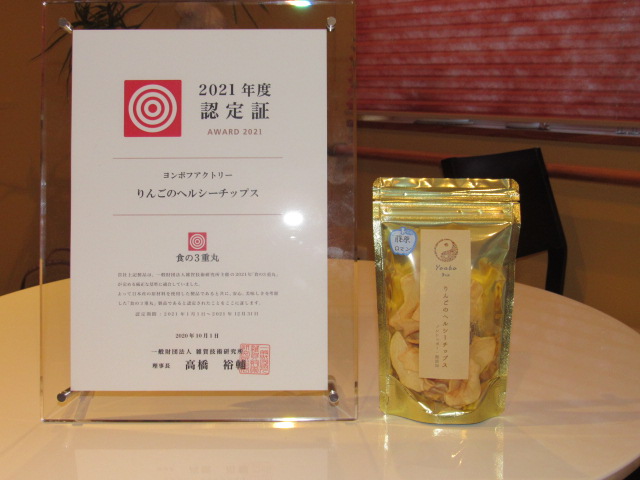 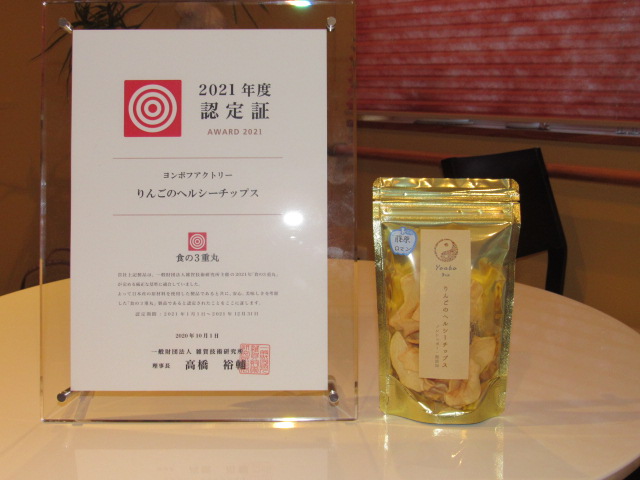 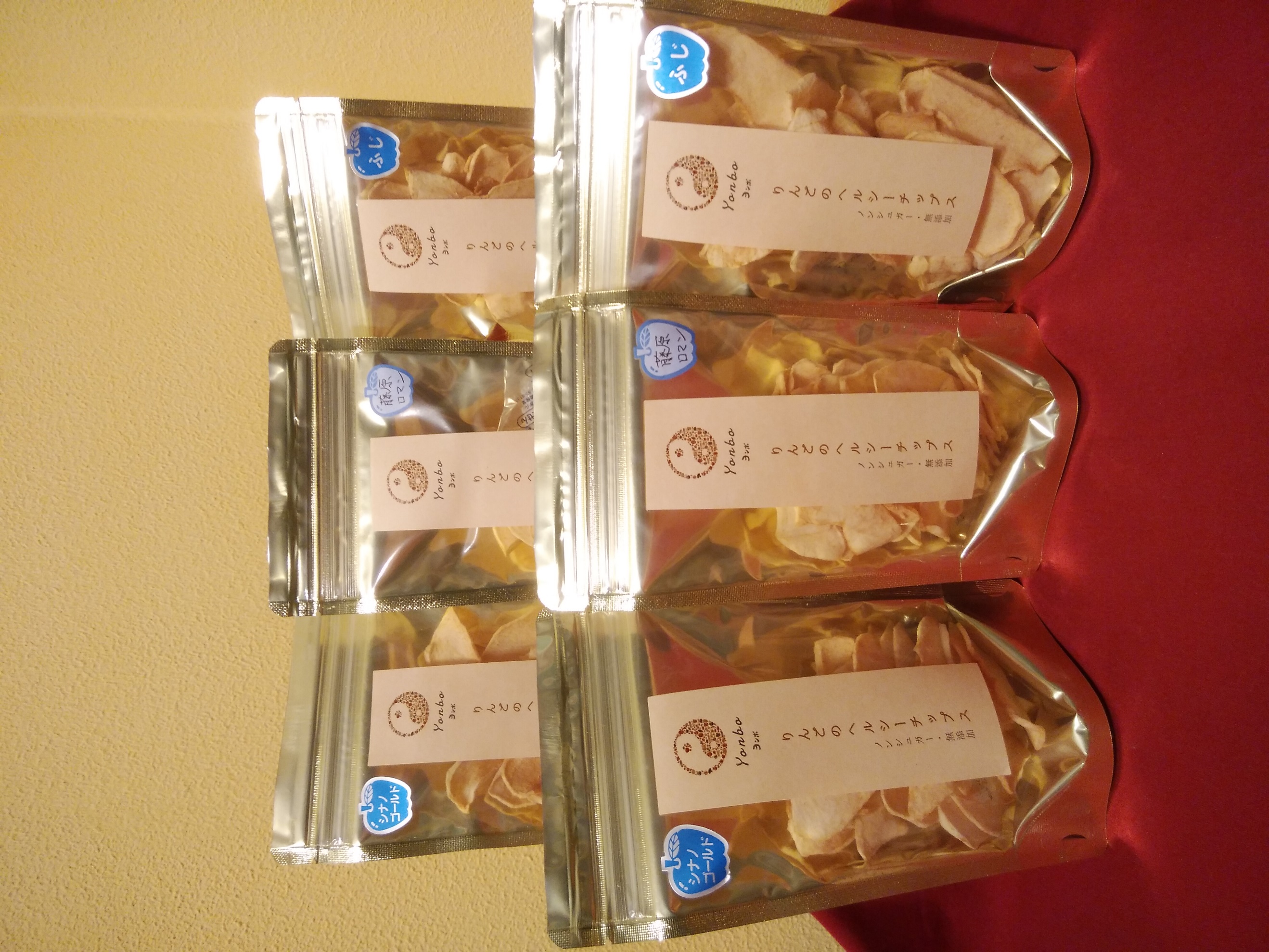 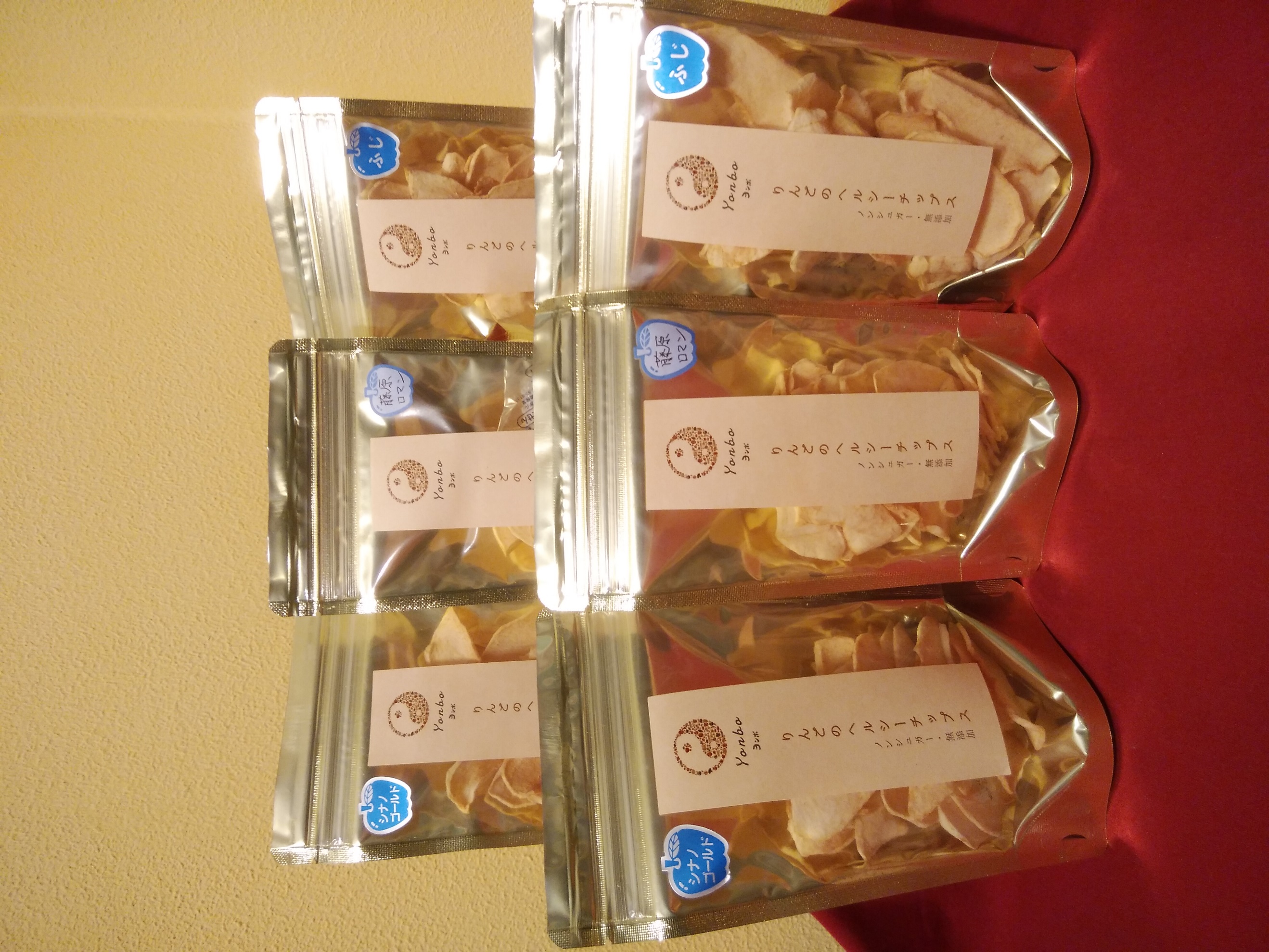 キーワード農業生産農業生産食品加工食品加工物流・販売物流・販売飲食・ホテルその他提　　案探してますありますできますコラボしましょうコラボしましょうPR紹介その他（　　　　　　　　　　　　　　　）その他（　　　　　　　　　　　　　　　）